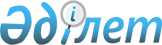 Мәртөк ауданы аумағында сайлау учаскелерін құру туралыАқтөбе облысы Мәртөк аудандық әкімінің 2014 жылғы 31 қаңтардағы № 2 шешімі. Ақтөбе облысының Әділет департаментінде 2014 жылғы 12 ақпанда № 3776 болып тіркелді
      РҚАО ескертпесі.
      Құжаттың мәтінінде түпнұсқаның пунктуациясы мен орфографиясы сақталған.
      Қазақстан Республикасының 1995 жылғы 28 қыркүйектегi "Қазақстан Республикасындағы сайлау туралы" Конституциялық Заңының 23 бабына, Қазақстан Республикасының 2001 жылғы 23 қаңтардағы "Қазақстан Республикасындағы жергілікті мемлекеттік басқару және өзін-өзі басқару туралы" Заңының 33 бабына сәйкес Мәртөк ауданының әкімі ШЕШІМ ҚАБЫЛДАДЫ:
      1. Мәртөк ауданы аумағында сайлау учаскелерi қосымшаға сәйкес құрылсын.
      2. Осы шешiмнiң орындалуына бақылау Мәртөк ауданы әкiмi аппаратының басшысы Т. Көлкебаевқа жүктелсiн.
      3. Осы шешім алғаш ресми жарияланған күнінен бастап күнтізбелік он күн өткен соң қолданысқа енгізіледі. Мәртөк ауданының аумағындағы сайлау учаскелерi
      Ескерту. Қосымша жаңа редакцияда – Ақтөбе облысы Мәртөк ауданы әкімінің 03.10.2022 № 1 шешімімен (алғашқы ресми жарияланған күнінен кейін күнтізбелік он күн өткен соң қолданысқа енгізіледі).
      № 266 сайлау учаскесі
      Шекарасы: Мәртөк ауылы: М.Әуезов көшесі № 5, 5а, 13, 16, 17, 18, 20, 21, 22, 23, 24, 25, 26, 27, 28, 29, 30, 31, 32, 33, 34, 35, 36, 38, 39, 42, 43, 44, 46, 47, 49, 50, 50б, 51, 53, 55, 56, 58, 59, 60, 62, 64, 65, 66, 67, 68, 69, 70, 71, 72, 73, 74, 75, 76, 77, 79, 81, 82, 83, 84, 85, 86, 88, 90, 91, 92, 93, 94, 95, 96, 97, 98, 99, 100, 103, 105;
      Жамбыл көшесі № 6, 13, 21, 22, 23, 24, 25, 27, 29, 30, 31, 32, 33, 35, 36, 37, 38, 39, 40, 41, 42, 43, 44, 45, 46, 46а, 47, 48, 49, 50, 51,52, 53, 54, 55, 56, 57, 58, 59, 60, 61, 63, 64, 65, 66, 67, 68, 69, 70, 71, 72, 73, 74, 75, 76, 77, 78, 79, 80, 84, 86, 88, 90, 92, 94, 96, 98, 100;
      Р.Мир-Хайдаров көшесі № 1, 2, 3, 4, 5, 6, 7, 8, 9, 10, 11, 12, 13, 14, 15, 16, 17, 18, 19, 20, 21, 22, 23, 25, 27;
      Абай көшесі № 1, 1а, 1д, 2, 2д, 3, 4, 5, 6, 7, 8, 9, 10, 11, 12, 13, 14, 15, 16, 17, 18, 19, 20, 20а, 20б, 21, 23, 25, 27, 29, 31, 33;
      Қ.Медетов көшесі № 1, 2, 2а, 3, 4, 5, 6, 7, 8, 9, 10, 11, 12, 13, 14, 15, 16, 17, 18, 19, 20, 21, 22, 23, 24, 25, 26, 27, 28, 29, 30, 31, 33, 34, 35, 36, 38, 41;
      А.Байтұрсынов көшесі № 1, 1б, 2, 3, 4, 5, 6, 7, 8, 9, 9а, 10, 11, 12, 13, 14, 15, 16, 17, 18, 19, 20, 20а, 21, 22, 23, 24, 24а, 26, 28, 30, 32, 34, 36, 38, 40, 42, 44;
      М.Дулатов көшесі № 2, 4, 6, 8, 9, 10, 11, 12, 12а, 13, 14, 15, 16, 18, 19, 20, 22, 23, 25, 27, 29, 31, 33;
      Б.Момышұлы көшесі № 1/1, 1/2, 2, 2а, 3/1, 3/2, 4, 6, 7, 8, 9/1, 9/2, 10, 11, 12, 13/1, 14, 16, 15/1,15/2, 18;
      Ш.Уәлиханов көшесі № 1/1, 1/2, 2/1, 2/2, 3/1, 3/2, 4/1,4/2, 5/1, 5/2, 7, 9, 10/1, 10/2, 12/1, 12/2, 12/3, 12/4, 13, 15, 17, 19;
      Ы.Алтынсарин көшесі № 11, 12, 13, 14, 15, 16, 17, 18, 19, 20, 21, 22, 22а, 24, 25, 26а, 28, 29, 31, 33, 35, 39;
      Жанғалиев көшесі № 9/1, 9/2, 9а, 10/1, 10/2, 11/1, 11/2, 11/3, 11а, 12, 14, 15, 16, 18, 19, 20, 21/1, 22, 25/1, 25/2, 27/1, 27/2, 29/2, 30, 31/1, 31/2, 33;
      С.Сейфуллин көшесі № 11, 12, 14, 15, 20, 22, 24, 32, 34, 40, 48, 55, 58, 60, 75, 87, 89, 93, 127, 129, 143, 167;
      312 Атқыштар дивизиясы көшесі № 14, 16, 18, 18а, 19, 19а, 20, 21, 22, 23, 24, 25, 26, 27, 28, 29, 30, 31, 33, 34/1, 34/2, 35/1, 35/2, 36, 37, 37а, 37б, 38, 38а, 39, 39а, 40, 41/1, 41/2, 41/3, 42, 43/1, 43/2, 43/3, 43/4, 44, 45/1, 45/2, 45/3, 45/4, 46/1, 46/2, 47, 48/2, 49, 50, 50а, 51, 52, 52а, 53, 54, 55/1, 55/2, 56, 56а, 57/1, 57/2, 58, 59, 60, 61, 63, 65, 66, 66а, 67, 69, 69а, 71а, 73, 73а;
      Губин көшесі № 14, 15, 16, 17, 18, 19, 19а, 20, 21, 22, 23, 24, 25, 26, 27, 28, 29, 30, 31, 32/1, 32/2, 33, 34/1, 34/2, 35, 36/1, 36/2, 36а, 37, 40/1, 40/2, 44, 47а, 47б, 48, 49/1, 49/2, 50/1, 50/2, 53, 54, 58, 59, 65, 67, 69, 77;
      Мазков көшесі № 15, 16, 17, 19, 20, 21, 22, 23, 24, 25, 26, 27, 28, 29, 30, 31, 32, 33, 34, 36, 37, 38, 40, 41/1, 41/2, 42, 42а, 43, 44, 45, 46, 47, 49а, 50, 53, 53а, 54, 54а, 55, 58, 59, 60, 62, 69, 73, 74/1;
      Озмитель көшесі № 2, 4, 6, 10, 13, 17, 18, 19, 21, 23, 25, 26, 29, 30, 31/1, 31/2, 32, 33/1, 33/2, 34, 35/1, 35/2, 36, 37/1, 37/2, 38, 39, 40, 41, 42, 43, 44, 46, 47, 48, 50, 51, 52, 53, 59, 61, 65, 72;
      Б.Майлин көшесі № 14, 16, 19, 20, 21, 21а, 22, 23, 24, 25, 26, 27, 28, 29, 30, 31, 32, 33, 34/1, 34/2, 35, 36/1, 36/2, 38/1,38/2, 46/1, 46/2, 46/3, 46/4, 47, 48, 48а, 50;
      Кожемякин, Желтоқсан,Тәуелсіздік, Астана көшелері.
      Учаскенің орналасқан жері: Мәртөк ауылдық округі, Мәртөк ауылы, Абай көшесі 20А, "Ақтөбе облысының білім басқармасы Мәртөк ауданының білім бөлімі" мемлекеттік мекемесінің "№ 1 Мәртөк жалпы орта білім беретін мектебі" коммуналдық мемлекеттік мекемесі.
      № 267 сайлау учаскесі
      Шекарасы: Мәртөк ауылы: Есет Көкеұлы көшесі № 1, 1а, 1б, 1ж, 1и, 1л, 1н, 1п, 1р, 1с, 1ф, 1э, 1ю, 1/1, 2а, 2б, 2г, 2к, 3, 3б, 5, 7, 9, 10, 11, 12, 13, 14, 15, 16, 17, 18, 19, 20, 21, 22, 23, 24, 25/1, 25/2, 26, 28, 29/1, 29/2, 30, 31, 32, 33, 34, 35, 36, 37, 38, 39, 40, 41, 42, 43, 44, 46, 47, 48, 49, 50, 52, 53, 54, 56, 58, 60, 61, 62, 63, 64, 65, 66, 67, 68, 69, 69а, 70, 72, 74, 76, 78, 80, 82, 84, 88, 90, 94, 98/1, 98/2, 98/3, 98/4, 100/2, 100/4;
      Н.Байғанин көшесі № 1, 2, 2а, 3, 4, 5, 6, 7, 9, 10, 11, 12, 13, 14, 15, 16, 17, 18, 19, 20, 21, 22, 23, 24, 25, 26, 28, 29, 30, 31, 32, 33, 34, 36, 37, 39, 40, 41, 42, 43, 44, 45, 46, 47, 48, 49, 50, 51, 52, 54, 57, 58, 59, 60, 61, 62, 63, 64, 65, 66, 68, 70, 71, 72, 74, 75, 76, 78, 79, 80, 82;
      Бөкенбай батыр көшесі № 1, 3, 5, 6, 7, 8, 9а, 10, 11, 12, 14, 15, 17, 18, 19, 20, 21, 22, 23, 24, 25, 26, 27, 28, 29, 31, 32, 33, 34, 35, 36, 37, 38, 39, 40, 41, 42, 43, 44, 45, 46, 47, 48, 49, 50, 52, 54, 55, 56, 57, 58, 61, 62, 64, 66, 67,68, 69, 70, 71, 72, 73, 74, 75, 76, 77, 78, 79, 80, 81, 83, 84, 85;
      Ы.Алтынсарин көшесі № 1, 2, 3, 4, 5, 6,7, 8, 8а, 9, 10;
      Жанғалиев көшесі № 1, 2, 3, 4, 5, 6, 7, 8, 8а, 8б;
      Сейфуллин көшесі № 1, 2, 3, 4, 5, 6, 7, 8, 9, 10, 012, 14;
      312 Атқыштар дивизиясы көшесі 1, 2, 2а, 3, 4, 5, 6, 7, 8, 9, 10, 11, 12, 13, 15, 17;
      Губин көшесі № 2, 4, 5, 6, 7, 8, 9, 10, 11, 12, 13;
      Озмитель көшесі № 1, 1/1, 1/3, 1/4, 9, 11;
      Мазков көшесі № 1, 4, 5, 6, 7, 8, 9, 10, 11, 12, 13, 14;
      Б.Майлин көшесі № 1, 1а, 2, 3, 4, 5, 6, 7, 8, 9, 10, 11, 13а, 15, 15а, 17,
      Т.Өтебалинов, Жангельдин, Нефтебаза, К.Бәйсеитова, Мұканов, Мұратбаев, Жастар, Ю.Бондарев, О.Бердиев, Ш.Берсиев, Достық, Жұмысшылар, Пономаренко көшелері.
      Учаскенің орналасқан жері: Мәртөк ауылдық округі, Мәртөк ауылы, Озмитель көшесі 5, "Ақтөбе облысының білім басқармасы Мәртөк ауданының білім бөлімі" мемлекеттік мекемесінің "Балалар техникалық шығармашылығы орталығы" мемлекеттік коммуналдық қазыналық кәсіпорны.
      № 268 сайлау учаскесі
      Шекарасы: Мәртөк ауылы: Есет Көкіұлы көшесі № 77, 79, 83, 85, 87, 93, 95, 97, 99, 101, 101а, 102, 103, 104, 105, 106, 108, 110, 111а/1, 111а/2, 112, 113, 114, 115, 116, 117, 118, 119, 120, 121, 122/1, 122/2, 124, 125, 126, 127, 128, 129, 130;
      Н.Байғанин көшесі № 81, 83, 85, 86, 87, 88, 89, 90, 92, 93, 94а, 95, 96, 97, 98, 106, 107, 108, 109, 111, 111а, 112, 114, 117, 120, 121, 122, 123, 124, 125, 126, 126а/1, 126а/2, 126в/1, 126в/2, 128, 129, 130, 131, 132, 133, 134, 136;
      Бөкенбай батыр көшесі № 86, 86а, 87, 88, 90, 91, 93, 94, 95, 97, 98, 100, 101, 102, 103, 104, 105, 106, 107, 108, 110, 111, 112, 113, 114, 116, 117, 118, 119, 120, 121/1, 121/2, 123/2, 124, 125, 126, 127, 128, 129, 131, 132, 133, 135, 136, 137, 138, 139, 140, 141, 142, 143,144, 146, 147, 148, 149, 150, 151, 152;
      М.Әуезов көшесі № 102, 104, 106, 108, 109/1, 110, 111, 112, 113, 115, 116, 117, 118, 119, 120, 121, 123, 124, 125, 126, 127, 128, 129, 130, 132, 134, 135, 136, 136а, 137, 138, 139, 140, 141, 143, 145, 146, 147, 148, 149, 150, 152, 156, 157, 158, 162, 164, 166, 168;
      Жамбыл көшесі № 87, 89, 91, 93, 95, 97, 99, 101, 102, 104, 105, 106, 107, 108, 109, 110, 111, 112, 113, 114, 115, 116, 117, 118, 119, 120, 121, 122, 124, 126, 127, 128, 130, 132, 136, 138, 140, 144/1, 144/2, 144/3, 144/4, 144/5, 144/6, 144/7, 144/8;
      Р.Мир - Хайдаров көшесі № 26, 28, 29, 30, 31, 32, 33, 34, 35, 36, 37, 38, 39, 41, 42, 44, 45, 46, 48, 49, 50, 51, 52, 53, 54, 55, 56, 57, 58, 60, 61, 62, 63, 64, 65, 66, 67, 69, 70, 71, 72, 73, 74, 76, 77, 79, 80;
      Абай көшесі № 22, 24, 26, 28, 30, 32, 34, 35, 36, 37, 38, 39, 40, 41, 42, 43, 45, 46, 47,48, 49, 50, 51, 52, 53, 54, 55, 56, 57, 58, 59, 60, 61, 62, 63, 64, 65, 66, 67, 68, 68а, 69, 71, 72, 74, 75, 76, 77, 78, 79, 80, 81, 82, 83, 84, 85, 86, 87, 89, 91, 93, 95;
      Қ.Медетов көшесі № 40, 42, 43, 44, 45, 46, 47, 48, 49, 50, 51, 52, 53, 54, 55, 56, 57, 58, 59, 59а, 60, 61, 63, 64, 65, 66, 68, 69, 70, 71, 72, 72а, 74, 75, 76, 77, 78, 79, 80, 81, 82, 82а, 83, 84, 85, 86, 86а, 87, 88, 89, 89а, 90, 91, 92, 92а, 93, 94, 95, 97;
      М.Дулатов көшесі № 24, 28, 30, 32, 34, 36, 37, 38, 39, 40, 41, 42, 43, 45, 47, 49, 51;
      Б.Момышұлы көшесі № 17, 19/1, 19/2, 20, 21, 22, 23, 24, 25, 26, 27, 28, 29, 30, 31/1, 31/2, 32, 33, 33/1, 33/2, 34, 36, 38;
      Ш.Уәлиханов көшесі № 14/2, 14/3, 14/4, 16, 18/1, 18/2, 20, 22, 24, 26, 28, 30, 32/1, 32/2;
      А.Байтұрсынов көшесі № 25, 25а, 27, 29, 31, 33, 35, 37, 39, 41, 43, 45, 46, 47, 48, 49, 49а, 49б, 50, 51, 52, 53/1, 53/2, 54, 55, 56, 57, 57а, 58, 58а, 59, 59а, 59б, 60, 61, 62, 64, 66, 70, 72, 74, 74а, 76, 76а, 78, 80, 82, 84, 86, 88, 90, 92, 94, 94а,
      Иманов, М.Маметова, Ә.Молдағұлова, Батурин көшелері.
      Учаскенің орналасқан жері: Мәртөк ауылдық округі, Мәртөк ауылы, Жамбыл көшесі № 125, "Ақтөбе облысының білім басқармасы Мәртөк ауданының білім бөлімі" мемлекеттік мекемесінің "№ 2 Мәртөк мектеп-гимназия" коммуналдық мемлекеттік мекемесі.
      № 269 сайлау учаскесі
      Шекарасы: Мәртөк ауылы: Есет Көкеұлы көшесі № 133, 135, 137, 139, 140/1, 140/2, 142/1, 142/2, 143, 144/1, 144/2, 145, 146, 147, 148/1, 148/2, 149, 150/1, 151, 152/1, 152/2, 153, 153а, 154/1, 154/2, 155, 156, 157, 161/1, 161/2, 162, 163/1, 164, 165, 166, 167/1, 167/2, 168, 169/1, 169/2, 170, 171/1, 171/2, 172, 173/1, 173/2, 176, 177/1, 177/2, 178, 179/1, 179/2, 180, 181/1, 181/2, 182, 183/1, 183/2, 183/3, 184, 185/1, 185/2, 185/3, 186, 188, 190, 192, 194, 196, 198, 200, 206/1, 206/2, 207а, 208/1, 208/2, 210/1, 210/2, 212;
      Н.Байғанин көшесі № 138, 139, 140, 141, 142, 143, 144, 145, 146, 147, 148, 149, 150, 151, 152, 153, 154, 155, 156, 158, 159, 160, 161, 162, 163, 164, 165, 166, 167, 168, 169, 170, 171, 172, 173, 175, 176, 178, 179, 180, 181, 182, 183, 184, 185, 186, 187, 188, 189, 190, 191, 192, 193, 194, 196, 197, 198, 199, 200, 204, 206/1, 206/2, 207, 208/1, 208/2, 209, 210/1, 210/2, 212;
      Бөкенбай батыр көшесі № 153, 155, 156, 157, 158, 159, 160, 161, 162, 163, 164, 165, 166, 167, 168, 169, 170, 171, 172, 173, 174, 175, 176, 178, 179, 180, 181, 182, 183, 184, 185, 186, 187, 188, 190, 191, 192, 194, 195, 195а, 196, 197, 198, 199а, 200, 202, 203, 204, 205, 206/1, 206/2, 207/1, 207/2, 208, 209/1, 209/2, 211/1, 211/2, 212, 213/1, 213/2, 214, 216, 217а, 218;
      М.Әуезов көшесі № 159, 163, 165, 169, 170, 171, 172, 173, 174, 175, 176, 177, 177а, 178, 179, 180, 181, 182, 183, 184, 185, 186, 187, 188, 189, 190, 194, 195, 196, 197, 198, 199, 200, 201, 202, 203, 204, 205, 206, 207, 208/1, 208/2, 209, 209а, 210/1, 210/2, 211, 212/1, 212/2, 214, 215, 216/1, 216/2, 217, 219/2, 219а, 219а/1, 219б/2, 221, 223;
      Жамбыл көшесі № 129, 135, 137, 139, 141, 143, 147, 149, 151, 152/1, 152/2, 153, 155, 156, 157, 158, 159, 160, 161, 162, 163, 164, 165, 166, 167, 168, 169, 170, 171, 172, 173, 174, 176, 177, 178, 179, 180, 181, 182, 183, 184, 185, 185а, 186, 188, 189/1, 189/2, 190, 191, 192, 193, 194, 195, 196, 198, 199, 200/1, 200/2, 201, 202, 203, 205, 207, 208, 209, 211, 212, 213, 214, 216/1, 216/2, 217, 218/1, 218/2;
      Р.Мир-Хайдаров көшесі № 82, 83, 86, 87, 88, 89, 90, 91, 92, 93, 94, 95, 96, 97, 98, 99, 100, 101, 102, 103, 104, 105, 106, 107, 108, 109, 110, 111, 112, 113, 114, 115, 117, 118, 121, 122, 123/1, 123/2, 123/3, 124, 125, 126, 127/1, 127/2, 128, 129, 130, 131/1, 131/2, 131/3, 131/4, 131/5, 131/6, 131/7, 131/8, 131/9, 131/10, 131/11, 131/12, 131/13, 131/14, 131/15, 131/17, 131/18, 132, 133, 134, 135, 136, 137, 138, 142, 144, 146, 148, 164;
      Абай көшесі № 90, 92, 94, 96, 97, 98, 99, 100, 101, 102, 103, 104, 105, 106, 107, 108, 108а, 109, 110, 111, 112, 113, 114, 115, 116, 117, 117а, 119, 120, 121, 121/2, 122, 123, 124, 125, 126, 127, 128/1, 128/2, 129, 130, 132/1, 133, 133/2, 133а, 134, 134а;
      Қ.Медетов көшесі № 96, 98, 99, 100, 101, 102, 103, 104, 105, 106, 107, 108, 109/1, 109/2, 110, 112, 113, 114, 116, 117, 118, 119, 120, 121, 121а, 122, 123, 125;
      А.Байтұрсынов көшесі № 63, 65/1, 65/2, 65/3, 67/1, 67/2, 67/3, 69/1, 69/2, 69/3, 71, 73, 75, 77, 79, 81в, 83, 83а, 83б, 85, 85а, 85б, 85г, 85д, 85е, 87, 89, 93, 95, 96, 98, 99, 100, 102, 104, 106, 110, 112, 114/1, 114/2, 114а/1, 116/1, 116/2, 118/1, 118/2, 120/1, 120/2, 120/3, 120/4, 120/5, 120/6, 120/7-8, 121, 122, 124, 125, 126, 127, 129, 130, 131, 132;
      Т.Бигельдинов, Т.Әубәкіров, Әбдіров, Чепигин, Брусиловский, Ақбұлақ, Бөктеев, Панфилов, Тәжіғұлов көшелері;
      Жаңатан ауылы.
      Учаскенің орналасқан жері: Мәртөк ауылдық округі, Мәртөк ауылы, Е. Көкіұлы көшесі 132, "Ақтөбе облысының білім басқармасы Мәртөк ауданының білім бөлімі" мемлекеттік мекемесінің "Қамбар Медетов атындағы балалар өнер мектебі" мемлекеттік коммуналдық қазыналық кәсіпорны.
      № 270 сайлау учаскесі
      Шекарасы: Қазан ауылы.
      Учаскенің орналасқан жері: Мәртөк ауылдық округі, Қазан ауылы, Орталық көшесі 56 Б, "Ақтөбе облысының білім басқармасы Мәртөк ауданының білім бөлімі" мемлекеттік мекемесінің "Қазан жалпы негізгі білім беретін мектебі" коммуналдық мемлекеттік мекемесі.
      № 271 сайлау учаскесі
      Шекарасы: Құмсай ауылы.
      Учаскенің орналасқан жері: Мәртөк ауылдық округі, Құмсай ауылы, Құрылысшылар көшесі 57, "Ақтөбе облысының білім басқармасы Мәртөк ауданының білім бөлімі" мемлекеттік мекемесінің "Құмсай бастауыш мектебі" коммуналдық мемлекеттік мекемесі.
      № 272 сайлау учаскесі
      Шекарасы: Сарыжар ауылы: Әйтеке би көшесі №1, 2, 3, 4, 4а, 5, 6, 6а, 8, 9, 10, 11, 11а, 12, 12а, 12г, 12б, 13,14,14а, 15, 16, 17, 18, 19, 20, 20а, 20б, 21, 22, 23, 24, 25, 26, 29/3, 32, 35, 36/1, 36/2, 36/3, 36/4, 36/5, 36/6, 36/7, 36/8, 38/1, 38/2, 38/3, 38/4, 38/5, 38/6, 38/7, 38/8, 39, 40, 41, 42/1, 42/3, 43, 44/1, 44/2, 45, 46, 47, 48, 49, 50, 52, 53, 54, 56, 58а;
      Иманов көшесі №1, 2/1, 2/2, 3, 4, 5, 6/1, 6/2, 7, 8/1, 8/2, 9, 10/1, 10/2, 11, 11а, 12, 12а, 12в, 12б, 13а, 13, 14, 15, 16, 16а, 17, 18, 19, 20, 20а, 20в, 21, 23, 24, 24а, 25, 26, 27, 28, 29, 30, 32, 32, 33, 34, 35, 36, 37, 38, 39, 41, 43/1, 43/2, 45/1, 45/2, 47/1, 47/2, 49/1, 49/2, 52, 53, 55, 57, 59;
      Д. Қонаев көшесі №1/1, 1/2, 2а, 2, 3/2 , 3/2, 4, 5/1, 5/2, 6, 7/1, 7/2, 8, 9/1, 9/2, 10, 10б, 11/1, 11/2, 12, 13/1, 13/2, 14, 15,/1, 15/2, 16, 17/1, 17/2, 18, 18б, 18в, 18а, 18/1, 19/2, 20, 21/1, 21/2, 22, 23/1, 23/2, 24, 25/1, 25/2, 26, 27/1, 27/2, 28, 29/1, 29/2, 30, 32, 32а, 33, 34, 35/1, 35/2, 36, 37/1, 37/2, 38, 39/1, 39/2, 40, 40а, 41/1, 41/2, 42, 43/1, 43/2, 44, 45, 46, 47, 48, 49, 50, 50а, 51, 53;
      Ардагерлер, Саржар, М. Шоқай, Комсомол, Бәйтерек, Төлеген Айбергенов, Бірлік, Мектеп, Желтоқсан, Жастар, Жаңа талап, Жасыл ел, Жеңіс, М. Өтемісұлы, Тәуелсіздікке 20 жыл, Т. Бегелдинов, Солтүстік, Нұрпейіс Байғанин, Күншуақ, Кең дала, Жағалау, Т. Рысқұлов көшелері.
      Учаскенің орналасқан жері: Сарыжар ауылдық округі, Сарыжар ауылы, Иманов көшесі 10, "Мәртөк аудандық мәдениет, дене шынықтыру және спорт бөлімі" мемлекеттік мекемесінің "Мәртөк аудандық мәдениет үйі" мемлекеттік коммуналдық қазыналық кәсіпорнының Сарыжар ауылдық Мәдениет үйі.
      № 273 сайлау учаскесі
      Шекарасы: Сарыжар ауылы: Әйтеке би көшесі № 59, 61, 62, 63, 64 , 65, 66, 67, 68, 69, 70, 71, 72, 73, 73а, 74, 75, 76,77, 78, 79, 80, 81, 82, 84, 85, 86, 87, 87а, 88, 89, 89а, 90, 91, 92, 92а, 92б, 93, 94, 95, 96, 97, 97а, 98, 99, 100, 101, 102, 103, 104, 105, 106, 107, 108, 109, 110, 111, 112, 113, 114, 115, 116, 117,118, 118а, 119, 120, 121, 122,123;
      Иманов көшесі № 36, 38, 40, 42, 44, 46, 48, 50, 52, 54, 56, 58, 60, 61, 61а, 62, 63, 64, 65, 66, 67, 68, 69, 70, 71, 72, 73, 74, 74а, 76, 77, 78, 79, 80, 81, 82, 83, 84, 85, 86, 87, 88, 89, 90, 91, 92, 94, 95, 96, 97, 97а, 98, 99, 100, 101,102,103,104,105,106/1, 106/2, 107, 109, 111, 113, 115, 117, 119,121,123, 125,127,129;
      Д.Қонаев көшесі № 52, 54, 55, 56, 57, 58, 59, 60, 61, 62, 63, 64, 65, 66, 67, 68, 69, 69а, 70, 71, 72, 73, 74, 75, 76, 77, 78, 79, 80, 81, 82, 83, 83а, 84, 85, 86, 87, 88, 89, 90, 91, 92, 93, 94, 95, 96, 97, 98, 99, 100, 101, 102, 103, 104, 105, 106, 107, 108, 109, 110, 111, 112, 116, 117, 120, 121, 121а;
      Жаңа қоныс көшесі, № 310, 567, 158В, 249, 344 учаскелері.
      Учаскенің орналасқан жері: Сарыжар ауылдық округі, Сарыжар ауылы, Жаңа қоныс көшесі 70, "Ақтөбе облысының білім басқармасы Мәртөк ауданының білім бөлімі" мемлекеттік мекемесінің "Сарыжар жалпы орта білім беретін мектебі" коммуналдық мемлекеттік мекемесі.
      № 274 сайлау учаскесі
      Шекарасы: № 33 разъезд, Жайсаң ауылы: Партизанская, Әлия Молдағұлова, Болашақ, Братьев Ходатаевых көшелері.
      Учаскенің орналасқан жері: Жайсаң ауылы, Болашақ көшесі 33, "Мәртөк аудандық мәдениет, дене шынықтыру және спорт бөлімі" мемлекеттік мекемесінің "Мәртөк аудандық мәдениет үйі" мемлекеттік коммуналдық қазыналық кәсіпорнының Жайсаң ауылдық клубы.
      № 275 сайлау учаскесі
      Шекарасы: Жайсаң ауылы: Мира, Қамбар Медетов, Сағынбай Есенғалиев, Дінмұхамед Қонаев, Садовая көшелері.
      Учаскенің орналасқан жері: Жайсаң ауылдық округі, Жайсаң ауылы, Қамбар Медетов көшесі 34а, "Ақтөбе облысының білім басқармасы" мемлекеттік мекемесінің "Жайсаң арнайы білім беру ұйымы" коммуналдық мемлекеттік мекемесі.
      № 277 сайлау учаскесі
      Шекарасы: Көкпекті ауылы.
      Учаскенің орналасқан жері: Көкпекті ауылы, Жайық көшесі 8.
      № 278 сайлау учаскесі
      Шекарасы: Вознесеновка ауылы.
      Учаскенің орналасқан жері: Аққұдық ауылдық округі, Вознесеновка ауылы, Есет Батыр көшесі 18, "Ақтөбе облысының білім басқармасы Мәртөк ауданының білім бөлімі" мемлекеттік мекемесінің "Вознесеновка жалпы орта білім беретін мектебі" коммуналдық мемлекеттік мекемесі.
      № 279 сайлау учаскесі
      Шекарасы: Достық ауылы.
      Учаскенің орналасқан жері: Аққұдық ауылдық округі, Достық ауылы, Бауыржан Момышұлы көшесі 19, "Ақтөбе облысының білім басқармасы Мәртөк ауданының білім бөлімі" мемлекеттік мекемесінің "Веренка жалпы негізгі білім беретін мектебі" коммуналдық мемлекеттік мекемесі.
      № 280 сайлау учаскесі
      Шекарасы: Первомайка ауылы.
      Учаскенің орналасқан жері: Аққұдық ауылдық округі, Первомайка ауылы, Исатай Тайманұлы көшесі 14, "Мәртөк аудандық мәдениет, дене шынықтыру және спорт бөлімі" мемлекеттік мекемесінің "Мәртөк аудандық мәдениет үйі" мемлекеттік коммуналдық қазыналық кәсіпорнының Первомайка ауылдық клубы.
      № 281 сайлау учаскесі
      Шекарасы: Жаңажол ауылы.
      Учаскенің орналасқан жері: Аққұдық ауылдық округі, Жаңажол ауылы, Алтынсарин көшесі 56, "Мәртөк аудандық мәдениет, дене шынықтыру және спорт бөлімі" мемлекеттік мекемесінің "Мәртөк аудандық мәдениет үйі" мемлекеттік коммуналдық қазыналық кәсіпорнының Жаңажол ауылдық клубы.
      № 282 сайлау учаскесі
      Шекарасы: Қарабұлақ ауылы.
      Учаскенің орналасқан жері: Аққұдық ауылдық округі, Қарабұлақ ауылы, Желтоқсан көшесі 19.
      № 283 сайлау учаскесі
      Шекарасы: Байнассай ауылы.
      Учаскенің орналасқан жері: Байнассай ауылдық округі, Байнассай ауылы, Бөгенбай батыр көшесі 7, "Ақтөбе облысының білім басқармасы Мәртөк ауданының білім бөлімі" мемлекеттік мекемесінің "Байнассай жалпы негізгі білім беретін мектебі" коммуналдық мемлекеттік мекемесі.
      № 284 сайлау учаскесі
      Шекарасы: Ақмоласай ауылы.
      Учаскенің орналасқан жері: Байнассай ауылдық округі, Ақмоласай ауылы, Ә. Молдағұлова көшесі 24, "Мәртөк аудандық мәдениет, дене шынықтыру және спорт бөлімі" мемлекеттік мекемесінің "Мәртөк аудандық мәдениет үйі" мемлекеттік коммуналдық қазыналық кәсіпорнының Ақмоласай ауылдық клубы.
      № 286 сайлау учаскесі
      Шекарасы: Байторысай ауылы.
      Учаскенің орналасқан жері: Байторысай ауылдық округі, Байторысай ауылы, Бөкенбай батыр көшесі 8, "Ақтөбе облысының білім басқармасы Мәртөк ауданының білім бөлімі" мемлекеттік мекемесінің "Байторысай жалпы орта білім беретін мектебі" коммуналдық мемлекеттік мекемесі.
      № 287 сайлау учаскесі
      Шекарасы: Дмитриевка ауылы.
      Учаскенің орналасқан жері: Байторысай ауылдық округі, Дмитриевка ауылы, Достық көшесі 39, "Ақтөбе облысының білім басқармасы Мәртөк ауданының білім бөлімі" мемлекеттік мекемесінің "Дмитриевка жалпы негізгі білім беретін мектебі" коммуналдық мемлекеттік мекемесі.
      № 288 сайлау учаскесі
      Шекарасы: Покровка ауылы.
      Учаскенің орналасқан жері: Байторысай ауылдық округі, Покровка ауылы, Жеңіс көшесі 8, "Мәртөк аудандық мәдениет, дене шынықтыру және спорт бөлімі" мемлекеттік мекемесінің "Мәртөк аудандық мәдениет үйі" мемлекеттік коммуналдық қазыналық кәсіпорнының Покровка ауылдық клубы.
      № 289 сайлау учаскесі
      Шекарасы: Полтавка ауылы.
      Учаскенің орналасқан жері: Байторысай ауылдық округі, Полтавка ауылы, Жастар көшесі 27, "Мәртөк аудандық мәдениет, дене шынықтыру және спорт бөлімі" мемлекеттік мекемесінің "Мәртөк аудандық мәдениет үйі" мемлекеттік коммуналдық қазыналық кәсіпорнының Полтавка ауылдық клубы.
      № 290 сайлау учаскесі
      Шекарасы: Родниковка ауылы.
      Учаскенің орналасқан жері: Родников ауылдық округі, Родниковка ауылы, Гагарин көшесі 12, "Мәртөк аудандық мәдениет, дене шынықтыру және спорт бөлімі" мемлекеттік мекемесінің "Мәртөк аудандық мәдениет үйі" мемлекеттік коммуналдық қазыналық кәсіпорнының Родниковка ауылдық клубы.
      № 291 сайлау учаскесі
      Шекарасы: Саржансай ауылы.
      Учаскенің орналасқан жері: Тәңірберген ауылдық округі, Саржансай ауылы, Ақтөбе көшесі 3Г, "Мәртөк аудандық мәдениет, дене шынықтыру және спорт бөлімі" мемлекеттік мекемесінің "Мәртөк аудандық мәдениет үйі" мемлекеттік коммуналдық қазыналық кәсіпорнының Саржансай ауылдық клубы.
      № 292 сайлау учаскесі
      Шекарасы: Кеңсахара ауылы.
      Учаскенің орналасқан жері: Тәңірберген ауылдық округі, Кеңсахара ауылы, Болашақ көшесі 17, "Ақтөбе облысының білім басқармасы Мәртөк ауданының білім бөлімі" мемлекеттік мекемесінің "Кеңсахара жалпы орта білім беретін мектебі" коммуналдық мемлекеттік мекемесі.
      № 293 сайлау учаскесі
      Шекарасы: Қаратоғай ауылы.
      Учаскенің орналасқан жері: Қаратоғай ауылдық округі, Қаратоғай ауылы, Болашақ көшесі 2, "Мәртөк аудандық мәдениет, дене шынықтыру және спорт бөлімі" мемлекеттік мекемесінің "Мәртөк аудандық мәдениет үйі" мемлекеттік коммуналдық қазыналық кәсіпорнының Қаратоғай ауылдық клубы.
      № 294 сайлау учаскесі
      Шекарасы: Қаратаусай ауылы.
      Учаскенің орналасқан жері: Қарашай ауылдық округі, Қаратаусай ауылы, Квиндт көшесі 20, "Мәртөк аудандық мәдениет, дене шынықтыру және спорт бөлімі" мемлекеттік мекемесінің "Мәртөк аудандық мәдениет үйі" мемлекеттік коммуналдық қазыналық кәсіпорнының Қаратаусай ауылдық клубы.
      № 295 сайлау учаскесі
      Шекарасы: Аққайың ауылы.
      Учаскенің орналасқан жері: Қарашай ауылдық округі, Аққайың ауылы, К.Балгазин көшесі 21, "Мәртөк аудандық мәдениет, дене шынықтыру және спорт бөлімі" мемлекеттік мекемесінің "Мәртөк аудандық мәдениет үйі" мемлекеттік коммуналдық қазыналық кәсіпорнының Аққайың ауылдық клубы.
      № 296 сайлау учаскесі
      Шекарасы: Қызылжар ауылы.
      Учаскенің орналасқан жері: Қызылжар ауылдық округі, Қызылжар ауылы, 10 жылдық Астана көшесі 1, "Мәртөк аудандық мәдениет, дене шынықтыру және спорт бөлімі" мемлекеттік мекемесінің "Мәртөк аудандық мәдениет үйі" мемлекеттік коммуналдық қазыналық кәсіпорнының Қызылжар ауылдық клубы.
      № 297 сайлау учаскесі
      Шекарасы: Шевченко ауылы.
      Учаскенің орналасқан жері: Қызылжар ауылдық округі, Шевченко ауылы, 10 жылдық Астана көшесі 4, "Ақтөбе облысының білім басқармасы Мәртөк ауданының білім бөлімі" мемлекеттік мекемесінің "Шевченко жалпы негізгі білім беретін мектебі" коммуналдық мемлекеттік мекемесі.
      № 298 сайлау учаскесі
      Шекарасы: Бөрте ауылы.
      Учаскенің орналасқан жері: Қызылжар ауылдық округі, Бөрте ауылы, Абай көшесі 25А, "Мәртөк аудандық мәдениет, дене шынықтыру және спорт бөлімі" мемлекеттік мекемесінің "Мәртөк аудандық мәдениет үйі" мемлекеттік коммуналдық қазыналық кәсіпорнының Бөрте ауылдық клубы.
      № 299 сайлау учаскесі
      Шекарасы: Құрмансай ауылы.
      Учаскенің орналасқан жері: Құрмансай ауылдық округі, Құрмансай ауылы, Ы.Алтынсарин көшесі 15, "Мәртөк аудандық мәдениет, дене шынықтыру және спорт бөлімі" мемлекеттік мекемесінің "Мәртөк аудандық мәдениет үйі" мемлекеттік коммуналдық қазыналық кәсіпорнының Құрмансай ауылдық клубы.
      № 301 сайлау учаскесі
      Шекарасы: Егізата ауылы.
      Учаскенің орналасқан жері: Құрмансай ауылдық округі, Егізата ауылы, Ә.Молдағұлова көшесі 5, "Ақтөбе облысының білім басқармасы Мәртөк ауданының білім бөлімі" мемлекеттік мекемесінің "Егізата жалпы бастауыш білім беретін мектебі" коммуналдық мемлекеттік мекемесі.
      № 302 сайлау учаскесі
      Шекарасы: Шанды ауылы.
      Учаскенің орналасқан жері: Құрмансай ауылдық округі, Шанды ауылы, Жангельдин 14, "Ақтөбе облыстық денсаулық сақтау басқармасы" мемлекеттік мекемесінің шаруашылық жүргізу құқығындағы "Мәртөк аудандық ауруханасы" мемлекеттік коммуналдық кәсіпорнының Шаңды медициналық пункті.
      № 303 сайлау учаскесі
      Шекарасы: Хазірет ауылы, Жездібай ауылы.
      Учаскенің орналасқан жері: Хазірет ауылдық округі, Хазірет ауылы, Ә.Молдағұлова көшесі 31, "Мәртөк аудандық мәдениет, дене шынықтыру және спорт бөлімі" мемлекеттік мекемесінің "Мәртөк аудандық мәдениет үйі" мемлекеттік коммуналдық қазыналық кәсіпорнының Хазірет ауылдық клубы.
					© 2012. Қазақстан Республикасы Әділет министрлігінің «Қазақстан Республикасының Заңнама және құқықтық ақпарат институты» ШЖҚ РМК
				
      Аудан әкiмi 

М. Елеусізов

      КЕЛІСІЛДІ: Мәртөк аудандық аумақтық сайлау комиссиясының төрағасы 

К. Бердиев
Мәртөк ауданы әкімінің 2014 жылғы 31 қаңтардағы № 2 шешіміне қосымша